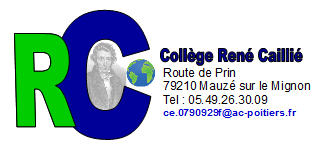 Pour des raisons comptables,L’encaissement du 1er chèque du séjour au ski (mars 2019) se fera en janvier 2019 et non en décembre 2018 comme cela vous a été annoncé.Pas de changement pour le retrait du second versement (février 2019) 								La Gestionnaire,								L. CANTET SIBILEAU